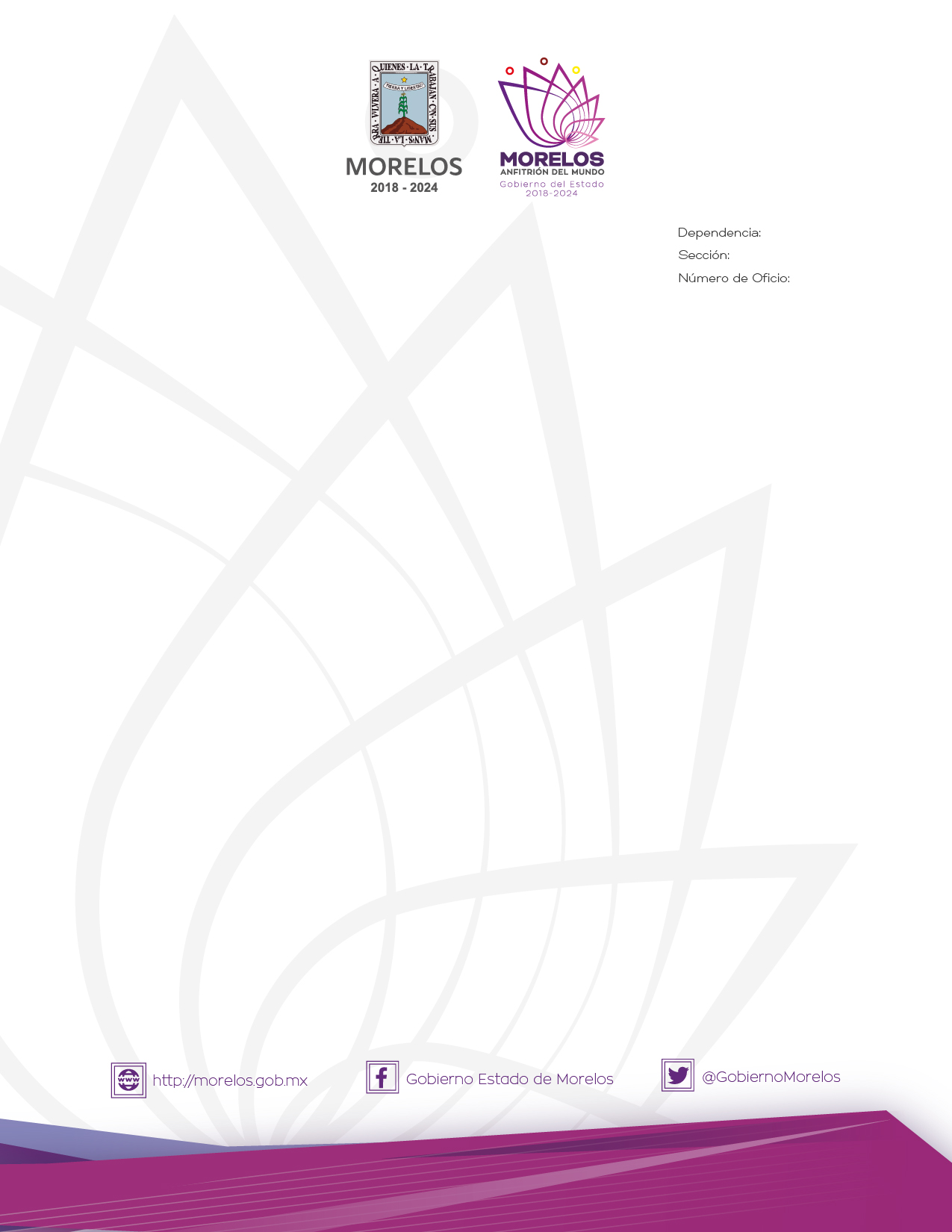 COMITÉ PARA EL CONTROL DE ADQUISICIONES, ENAJENACIONES, ARRENDAMIENTOS Y SERVICIOS DEL PODER EJECUTIVO DEL ESTADO DE MORELOS.ACTA DE LA NOVENA SESIÓN EXTRAORDINARIA DE 2021.En la Ciudad de Cuernavaca, Morelos, siendo las dieciséis horas del día jueves siete de octubre del año dos mil veintiuno, previa convocatoria a través del oficio número SA/DGPAC/1007/2021, de fecha cuatro de octubre del año dos mil veintiuno, emitida por la Dirección General de Procesos para la Adjudicación de Contratos de la Secretaría de Administración, se reunieron en el sala de juntas de la Dirección General de Procesos para la Adjudicación de Contratos, los siguientes: ---------------Funcionarios públicos integrantes del Comité para el Control de Adquisiciones, Enajenaciones, Arrendamientos y Servicios del Poder Ejecutivo del Estado de Morelos -------------------------------------------------------------------------------------------------------------------------------------------------------------Alejandra Obregón Barajas, Directora General de Relaciones Públicas de la Oficina de la Gubernatura del Estado y Representante del Gobernador del Estado de Morelos y Presidenta del Comité para el Control de Adquisiciones Enajenaciones, Arrendamientos y Servicios del Poder Ejecutivo del Estado de Morelos, mediante oficio número GOG/011/2021, del veintisiete de enero del año en curso.--------------------------------------------------------------------------------------------------------------Efrén Hernández Mondragón, Director General de Procesos para la Adjudicación de Contratos de la Secretaría de Administración y Secretario Ejecutivo del Comité para el Control de Adquisiciones Enajenaciones, Arrendamientos y Servicios del Poder Ejecutivo del Estado de Morelos----------------------------------------------------------------------------------------------------------------------------------------------------------------------------------------------En calidad de vocales-----------------------------------------------------------------------------------------------------------------------------------Saúl Chavelas Bahena, Secretario Técnico de la Secretaría de Administración, en su carácter de representante designado por la Secretaría de Administración, en su carácter de vocal.---------------------------------------------------------------------------------------------------------------------------------------------------------------------Antonio Hernández Marín, Titular de la Unidad de Enlace Financiero Administrativo de la Secretaría de Hacienda, en su carácter de representante designado por la Secretaría de Hacienda.--------------------------------------------------------------------------------------------------------------------------------------------------------Sergio Chávez Cárdenas, Director General de Responsabilidades de la Secretaría de la Contraloría, en su carácter de representante designado por la Secretaría de la Contraloría.---------------------------------------------------------------------------------------Titulares  de los procesos que se encuentran vinculados en la presente sesión.------------------------------------------------------------------------------------------------------------------------------------------------------------------Ángel Miguel Mendoza Trujillo, Director General de Contabilidad de la Secretaría de Hacienda; designado mediante oficio número SH/ 1233 /2021 de fecha 07 de octubre de 2021, que presenta el punto cuatro orden del día.---------------------------Daniel Juárez Céspedes, Director de Administración de Servicios de Salud de Morelos; que presenta el punto cinco del orden del día.------------------------------------------------------------------Invitada permanente--------------------------Georgina Esther Tenorio Menéndez, Directora General de Consultoría de Asuntos Administrativos de la Consejería Jurídica, en su carácter de  representante designada por la Consejería Jurídica.--------------------------------------------------------------------------------------------------------------------------------------------------------------Todos ellos con el fin de desahogar los asuntos de la Novena Sesión Extraordinaria del Comité para el Control de Adquisiciones, Enajenaciones, Arrendamientos y Servicios del Poder Ejecutivo del Estado de Morelos.------------------------------------------------------------------------------------------------------------------------------------------------------------------ORDEN DEL DÍA----------------------------------------------------------------------------------------------------------------------------------------1.- Lista de Asistencia. -------------------------------------------------------------------------2.- Declaración del quórum legal para sesionar.--------------------------------------------3.- Aprobación del orden del día.-------------------------------------------------------------4.- Revisión y en su caso, dictaminar y aprobar el fallo de la Licitación Pública Nacional Presencial número LA-91015988-E1-2021, referente a la adquisición de equipo de cómputo, solicitado por la Secretaría de Hacienda.---------------------------5.- Revisión y en su caso, dictaminar y aprobar el fallo de la Licitación Pública Internacional bajo la cobertura de tratados Presencial multianual número LA-917053995-E3-2021, referente a la adquisición del sistema integral para la realización in situ de pruebas de laboratorios clínicos con equipos automatizados en comodato para la red de laboratorios clínicos, solicitado por el Organismo Público Descentralizado Denominado Servicios de Salud de Morelos.----------------------------6.- Clausura de la Sesión.---------------------------------------------------------------------------------------------------------------------------------------------------------------------------------------------------------DESARROLLO DE LA SESIÓN-----------------------------------------------------------------------------------------------------------PUNTO UNO.- Lista de asistencia. El Secretario Ejecutivo del Comité, verifica la lista de asistencia, encontrándose presentes la Presidenta, el Secretario Ejecutivo, tres  vocales permanentes y dos vocales cuyos procesos se encuentran vinculados a tratar en la presente sesión, es decir siete integrantes con voz y voto, una invitada permanente con voz, que integran este órgano colegiado, adjuntándose al acta la lista de asistencia firmada en original por cada uno de los representantes de las dependencias que conforman el Comité para el Control de Adquisiciones, Enajenaciones, Arrendamientos y Servicios del Poder Ejecutivo del Estado de Morelos.--------------------------------------------------------------PUNTO DOS. - Declaración del quórum legal para sesionar. El Secretario Ejecutivo del Comité, verifica que existe quórum legal para desahogar la sesión conforme lo que establece el artículo 17 fracción VII, Numeral 7, Letra A, párrafo tercero del Reglamento de la Ley Sobre Adquisiciones, Enajenaciones, Arrendamientos y Prestación de Servicios del Poder Ejecutivo del Estado Libre y Soberano de Morelos; quedando formalmente instalada la Novena Sesión Extraordinaria del Comité para el Control de Adquisiciones, Enajenaciones, Arrendamientos y Servicios del Poder Ejecutivo del Estado de Morelos y válidos los acuerdos que de ella resulten.-------------------------------------------------------------------------------------------------------PUNTO TRES. - Aprobación del orden del día. El Secretario Ejecutivo, presenta el contenido del orden del día: --------------------------------------------------------------------------------------------------------------------------------------------------------------------------------------------------Se somete a votación el punto tres.-----------------Voto a favor, Presidenta del Comité. --------------------------------------------------------Voto a favor, Secretario Ejecutivo. -----------------------------------------------------------Voto a favor, Representante de la Secretaría de Administración. -----------------------Voto a favor, Representante de la Secretaría de Hacienda. ------------------------------ Voto a favor, Representante de la Secretaría de la Contraloría.-------------------------Resultado de la votación: 5 votos a favor, 0 votos en contra, 0 votos de abstención.-----------------------------------------------------------------------Con base en el resultado de la votación, los integrantes del Comité, toman el siguiente acuerdo:------------------------------------------------------------------------------------------------------------------------------------------------------------------------------------ ACUERDO 01/09E/07/10/2021.- Los integrantes del Comité, aprueban por unanimidad de votos de los presentes, el contenido del orden del día.--------------------------------------------------------------------------------------------------------------------PUNTO CUATRO.- Revisión y en su caso, dictaminar y aprobar el fallo de la Licitación Pública Nacional Presencial número LA-91015988-E1-2021, referente a la adquisición de equipo de cómputo, solicitado por la Secretaría de Hacienda.----------------------------------------------------------------------------------------------Una vez expuesto el punto por Ángel Miguel Mendoza Trujillo, Director General de Contabilidad de la Secretaría de Hacienda, solicita sea declarada desierta la Licitación Pública Nacional Presencial número LA-91015988-E1-2021, referente a la adquisición de equipo de cómputo; a continuación se somete a votación el presente punto, con el siguiente resultado.----------------------------------------------------------------------------------Se somete a votación el punto cuatro: -----------------------------------------------------------------------------------------------------------------------Voto a favor, Presidenta del Comité. --------------------------------------------------------Voto a favor, Secretario Ejecutivo.------------------------------------------------------------Voto a favor, Representante de la Secretaría de Administración. -----------------------Voto a favor, Representante de la Secretaría de Hacienda. ------------------------------Voto a favor Representante de la Secretaría de la Contraloría.--------------------------Voto a favor, área solicitante.-----------------------------------------------------------------Resultado de la votación: 6 votos a favor, 0 votos en contra, 0 voto de abstención.-----------------------------------------------------------------------ACUERDO 02/09E/07/10/2021.- Los integrantes del Comité para el Control de Adquisiciones, Enajenaciones, Arrendamientos y Servicios del Poder Ejecutivo del Estado de Morelos, acordaron por unanimidad de votos, declarar desierta a Licitación Pública Nacional Presencial número LA-91015988-E1-2021, referente a la adquisición de equipo de cómputo, solicitado por la Secretaría de Hacienda. Lo anterior de conformidad con lo dispuesto por los artículos 27, 28 fracción IX de la Ley Sobre Adquisiciones, Enajenaciones, Arrendamientos y Prestación de Servicios del Poder Ejecutivo del Estado Libre y Soberano de Morelos; así como los artículos 37 y 38 de la Ley y 58 del Reglamento de la ley de Adquisiciones, Arrendamientos y Servicios del Sector Público.------------------------------------------------------------------PUNTO CINCO.- Revisión y en su caso, dictaminar y aprobar el fallo de la Licitación Pública Internacional bajo la cobertura de tratados Presencial multianual número LA-917053995-E3-2021, referente a la adquisición del sistema integral para la realización in situ de pruebas de laboratorios clínicos con equipos automatizados en comodato para la red de laboratorios clínicos, solicitado por el Organismo Público Descentralizado Denominado Servicios de Salud de Morelos.-------------------------------------------------------------------------------------------------------------------------------Una vez expuesto el punto por Daniel Juárez Céspedes, Director de Administración de Servicios de Salud de Morelos, solicita se adjudique a la Empresa Alquimia Médica, S.A.P.I. de C.V.; a continuación se somete a votación el presente punto, con el siguiente resultado.-------------------------------------------------------------------------------------------------------------------Uso de la voz--------------------------------La Secretaría de Hacienda, manifiesta lo siguiente: -----------------------------------Acta de Diferimiento de fallo.---------------------------------------------------1.- Al inicio de la página 1, la fecha del evento está incompleta (falta mes).----------R.- Se realiza “Fe de Erratas” para la incluir el mes que se omitió, que fue “septiembre”.------------------------------------------------------------------------------------Proyecto de fallo.----------------------------------------------------------------1.-  Pág. 1: En el inciso C), el párrafo termina con la frases “de acuerdo a lo siguiente.”, sin embargo, lo que sigue es lo relativo al acta de presentación y apertura de proposiciones.---------------------------------------------------------------------R.- Pág. 1 inciso C) Se elimina la frase “de acuerdo a lo siguiente:”--------------------2.- Pág. 6: En la fila 39 se omite señalar que el licitante si entregó el documento KK, mientras que en el acta de presentación y apertura se señala que si presentó (misma observación en la página 13).----------------------------------------------------------------R.- Pág. 6 y pág. 13, se hace la corrección y se incluye que presentó y cumplió el documento de conformidad con el acta de presentación y apertura, así como de la evaluación técnica, respectivamente.--------------------------------------------------------3.- Pág. 66: 1) Primer párrafo, en el nombre del licitante hay un error en el tipo de sociedad y 2) Último párrafo, dice se adjudica la partida única, a favor del licitante propuesto, se sugiere especificar el nombre del licitante.---------------------------------R.- Pág. 66 1) Primer párrafo, se corrige el tipo de sociedad, 2) Último párrafo se aplica la sugerencia.--------------------------------------------------------------------------La Consejería Jurídica, manifiesta lo siguiente: ----------------------------------------1.- No se ubicaron los oficios SSM/DAM/SH/DCyRPAM/RESBC/1967/202 y SSM/DAM/SH/DCyRPAMH/RESBS/1954/2021, que se mencionan en el Acta de Subcomité en la Sexta sesión extraordinaria de 2021.------------------------------------R.- Los oficios SM/DAM/SH/DCyRPAM/RESBC/1967/202 y SSM/DAM/SH/DCyRPAMH/RESBS/1954/2021, siendo el primero mediante el cual remiten la Opinión Técnico y el Segundo correspondiente al Dictamen Técnico, mismo que se adjuntaron a la carpeta como Evaluación Técnica; siendo importante mencionar que para la carpeta del Comité a ambos documentos se les dejó el número de oficio SSM/DAM/SH/DCyRPAMH/RESBS/1954/2021.------------------------2.- El acta de diferimiento no señala el mes en que se llevó a cabo.-------------------R.- Se realiza “Fe de Erratas” para la incluir el mes que se omitió, que fue “septiembre”.------------------------------------------------------------------------------------3.- Se considera que las razones vertidas en el oficio de explicación de solicitud de sesión extraordinaria, no justifica la petición.----------------------------------------------R.- Se modifica la justificación de la sesión extraordinaria del Comité.-----------------4.- Verificar la redacción del penúltimo párrafo de la primera página, ya que o se entiende a qué procedimientos antes citado se refiere, ni a qué instrumento contractual.---------------------------------------------------------------------------------------R.- Se modifica la redacción del penúltimo párrafo de la primera página.-------------5.- Asimismo, se entiende que se alude al contrato del procedimiento anterior, a este y venció el 30 de septiembre de este año, por lo que surge la duda de cómo han cumplido con el servicio.-----------------------------------------------------------------R.- Actualmente nos encontramos con la ampliación del 20% del contrato.---------6.- Por otra parte, se recomienda eliminar el último párrafo, ya que se acuerdo con los tiempos, si se pudo realizar una sesión ordinaria.-------------------------------------R.- Se elimina el último párrafo.---------------------------------------------------------------7.- La tabla insertada en el Dictamen Técnico se encuentra ilegible.-------------------R.- Se amplía la tabla insertada para que la información sea más legible.-------------Proyecto de Fallo.-----------------------------------------------------------------------------1.- Eliminar de acuerdo a lo siguiente en el inciso C).-------------------------------------R.- Se elimina la frase “de acuerdo a lo siguiente:”.---------------------------------------2.- Al momento de referirse a la Ley de Adquisiciones y al reglamento de la Ley de Adquisiciones, empiezan a mencionarlo como LEY y REGLAMENTO, pero sin antes especificar que será llamada de esa manera. ---------------------------------------------R.- Se hace la corrección, agregando el nombre completo de la Ley y del Reglamento conforme a lo siguiente: ----------------------------------------------------------------------Ley de Adquisiciones, Arrendamientos y Servicios del Sector Público. --------Reglamento de la Ley de Adquisiciones, Arrendamientos y Servicios del Sector Público.-----------------------------------------------------------------------------------3.- No se establece que se cumplió con la letra KK, sin embargo en la apertura señala que sí.---------------------------------------------------------------------------------------------R.- Se hace la corrección y se incluye que presentó y cumplió el documento de conformidad con el acta de presentación y apertura, así como de la evaluación técnica, respectivamente.---------------------------------------------------------------------4.- Verificar la redacción, toda vez que en el desarrollo de los actos y eventos se deberá de plasmar atendiendo al tiempo en que se realizaron, en el entendido que en el citado fallo se están narrando.----------------------------------------------------------R.- Se verifica la redacción atendiendo al tiempo en que se realizaron los actos y eventos.-------------------------------------------------------------------------------------------5.- El dictamen técnico que se incorpora es diferente al que se anexa al punto.------R.- Se realizó la verificación al proyecto de fallo y al dictamen técnico que emite el área requirente, sin embargo, no se detectaron diferencias entre dichos documentos.-------------------------------------------------------------------------------------6.- En la tabla de la página 13, surge la duda de porqué se redondearon las cantidades que señala el licitante en su propuesta.----------------------------------------R.- Se hace la corrección, se plasman las mismas cantidades que señala el licitante en su propuesta.---------------------------------------------------------------------------------7.- La tabla insertada en la página 65 se encuentra ilegible.-----------------------------R.- Se amplía la tabla insertada para que la información sea más legible.-------------Previo uso de la voz por parte de los integrantes para manifestar sus observaciones: -----------------------------------------------------------------------------------------Se somete a votación el punto cinco: -------------------------------------------------------------------------------------------------------------------------Voto a favor, Presidenta del Comité. --------------------------------------------------------Voto a favor, Secretario Ejecutivo.------------------------------------------------------------Voto a favor, Representante de la Secretaría de Administración. -----------------------Voto a favor, Representante de la Secretaría de Hacienda. ------------------------------Voto a favor Representante de la Secretaría de la Contraloría.--------------------------Voto a favor, área solicitante.-----------------------------------------------------------------Resultado de la votación: 6 votos a favor, 0 votos en contra, 0 voto de abstención.-----------------------------------------------------------------------ACUERDO 03/09E/07/10/2021.- Los integrantes del Comité para el Control de Adquisiciones, Enajenaciones, Arrendamientos y Servicios del Poder Ejecutivo del Estado de Morelos, acordaron por unanimidad de votos de los presentes, dictaminar y aprobar el fallo de la Licitación Pública Internacional bajo la cobertura de tratados Presencial multianual número LA-917053995-E3-2021, referente a la adquisición del sistema integral para la realización in situ de pruebas de laboratorios clínicos con equipos automatizados en comodato para la red de laboratorios clínicos, solicitado por el Organismo Público Descentralizado Denominado Servicios de Salud de Morelos. Adjudicando de la siguiente manera: ----------------------------------------Organismo que es responsable del contenido y veracidad de los documentos e información que es presentada ante este Comité, así como el dictamen técnico realizado, que es fundamental para la autorización correspondiente. Se solicita que al momento de fincar el pedido o contrato correspondiente el cual se deberá de firmar en el término estipulado en las bases, se verifique lo siguiente. 1.- Que se cuente con la suficiencia presupuestal y NO rebase la asignada. 2.- Que la contratación sea acorde con el programa presupuestal o partida presupuestal correspondiente. 3.- Que el proveedor no se encuentre inhabilitado. 4.- En caso de que exista saldo, realizar el procedimiento que por ley de la materia corresponda. Lo anterior de conformidad con lo dispuesto por los artículos 27, 28 fracción IX de la Ley Sobre Adquisiciones, Enajenaciones, Arrendamientos y Prestación de Servicios del Poder Ejecutivo del Estado Libre y Soberano de Morelos.---------------------------PUNTO SEIS.- Clausura de la sesión. Siendo las dieciséis horas con cincuenta y dos  minutos del día jueves siete de octubre  del año dos mil  veintiuno, se clausura la Novena Sesión Extraordinaria del año 2021. Se levanta la presente acta, firmando al margen y al calce, para debida constancia legal de todos los que en ella intervinieron. De conformidad por lo dispuesto en el artículo 17 inciso H) del Reglamento de la Ley sobre Adquisiciones, Enajenaciones, Arrendamientos y Prestación de Servicios del Poder Ejecutivo del Estado Libre y Soberano de Morelos, se agregan al apéndice del acta y forman parte de la presente acta lo siguiente: ---Integración: SH (Archivo Digital) 1.- Memorándum N° 85 de fecha 04 de octubre de 2021. 2.- Oficio número SH/UEFA/0677/2021 de fecha 04 de octubre de 2021. 3.- Acta de la junta de aclaraciones. 4.- Acta de presentación y apertura de proposiciones. 6.- Evolución técnica.  7.-  Proyecto de fallo. 8.- Copia del Periódico Oficial de la Federación. ---------------------------------------------------------------------- Integración: SSM (Archivo Digital) 1.- Oficio número  SSM/DA/SRM/1457/2021 de fecha 29 de septiembre de 2021. 2.- Oficio número SSM/DA/SRM/1457-A/2021 de fecha 29 de septiembre de 2021. 3.- Acta de la Sexta Sesión Extraordinaria del Subcomité de Adquisiciones de Servicios de Salud de Morelos. 4.- Acta de la junta de aclaraciones. 5.- Acta de presentación y apertura de proposiciones. 6.- Oficio número SSM/DAM/SH/DCyRPAMH/RELC/1954/2021 (dictamen técnico. 7.- Proyecto de fallo. 8.- Acta de diferimiento de fallo. 9.- Estudio de mercado. 10.- Cotizaciones. 11.- Oficio número SSM/DA/SRM/1357-Circular/2021 de fecha 17 de septiembre de 2021. 12.- Copia del Periódico Oficial de la Federación. 13.- Expediente 2306385 compranet. --------------------------------------------------------------------------------------________________________________Alejandra Obregón Barajas. Directora General de Relaciones Públicas de la Oficina de la Gubernatura del Estado, Representante del Gobernador del Estado de Morelos y Presidenta  del Comité; mediante oficio número GOG/011 /2021 de fecha 27 de enero del año en curso.Hoja de firmas del Acta de la Novena  Sesión Extraordinaria del Comité para el Control de Adquisiciones, Enajenaciones, Arrendamientos y Servicios del Poder Ejecutivo del Estado de Morelos, de fecha 07 de octubre del año dos mil veintiuno. -------------------------------------------------------------------------------------------------------COMITE/09SE/07-10-2021EmpresaPeriodoMonto MínimoMonto MáximoEmpresa Alquimia Médica S.A.P.I., de C.V.,01 Octubre de 2021  al 31 Diciembre 2023$226,281,926.00$208,399,164.00_______________________________Efrén Hernández Mondragón. Director General de Procesos para la Adjudicación de Contratos de la Secretaría de Administración y Secretario Ejecutivo del Comité para el Control de Adquisiciones Enajenaciones, Arrendamientos y Servicios del Poder Ejecutivo del Estado de Morelos._______________________________Efrén Hernández Mondragón. Director General de Procesos para la Adjudicación de Contratos de la Secretaría de Administración y Secretario Ejecutivo del Comité para el Control de Adquisiciones Enajenaciones, Arrendamientos y Servicios del Poder Ejecutivo del Estado de Morelos.________________________________Saúl Chavelas Bahena, Secretario Técnico de la Secretaría de Administración, en su carácter de representante designado por la Secretaría de Administración. Vocal.________________________________Saúl Chavelas Bahena, Secretario Técnico de la Secretaría de Administración, en su carácter de representante designado por la Secretaría de Administración. Vocal._________________________________Antonio Hernández Marín Titular de la Unidad de Enlace Financiero Administrativo de la Secretaría de Hacienda y Representante designado por la Secretaría de Hacienda.Vocal.Con Voz:________________________________Georgina Esther Tenorio Menéndez Directora General de Consultoría de Asuntos Administrativos de la Consejería Jurídica, en su carácter de  representante designada por la Consejería JurídicaInvitada Permanente._________________________________Antonio Hernández Marín Titular de la Unidad de Enlace Financiero Administrativo de la Secretaría de Hacienda y Representante designado por la Secretaría de Hacienda.Vocal.Con Voz:________________________________Georgina Esther Tenorio Menéndez Directora General de Consultoría de Asuntos Administrativos de la Consejería Jurídica, en su carácter de  representante designada por la Consejería JurídicaInvitada Permanente._________________________________Antonio Hernández Marín Titular de la Unidad de Enlace Financiero Administrativo de la Secretaría de Hacienda y Representante designado por la Secretaría de Hacienda.Vocal.Con Voz:________________________________Georgina Esther Tenorio Menéndez Directora General de Consultoría de Asuntos Administrativos de la Consejería Jurídica, en su carácter de  representante designada por la Consejería JurídicaInvitada Permanente._________________________________Antonio Hernández Marín Titular de la Unidad de Enlace Financiero Administrativo de la Secretaría de Hacienda y Representante designado por la Secretaría de Hacienda.Vocal.Con Voz:________________________________Georgina Esther Tenorio Menéndez Directora General de Consultoría de Asuntos Administrativos de la Consejería Jurídica, en su carácter de  representante designada por la Consejería JurídicaInvitada Permanente._____________________________Sergio Chávez Cárdenas. Director General de Responsabilidades de la Secretaría de la Contraloría y Representante designado por la Secretaría de la Contraloría. Vocal.Vocales  con voz y voto  (Árearequirente )________________________________Ángel Miguel Mendoza Trujillo, Director General de Contabilidad de la Secretaría de Hacienda.       ________________________________   Daniel Juárez Céspedes, Director de Administración de Servicios de Salud de Morelos.       ________________________________   Daniel Juárez Céspedes, Director de Administración de Servicios de Salud de Morelos.       ________________________________   Daniel Juárez Céspedes, Director de Administración de Servicios de Salud de Morelos.